Nomor :  09/488/Peng-Und/V/2018Perihal :  Pengumuman dan Undangan  Diberitahukan kepada seluruh mahasiswa Program MM-UMB, bahwa sesuai jadwal di bawah ini akan dilaksanakan Seminar Hasil Tesis, maka  mahasiswa yang bersangkutan mengundang para mahasiswa untuk hadir sebagai peserta.Demikian pengumuman dan undangan ini, untuk diperhatikan dan diindahkan sebagaimana mestinya. Terima kasih.	Dikeluarkan di	:  Jakarta	Padatanggal	:  Ketua Program Studi Magister ManajemenTtd	
Dr. Aty Herawati, M.Si., CFRM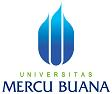 PENGUMUMAN JADWAL SEMINAR HASIL TESISPROGRAM STUDI MAGISTER MANAJEMENPROGRAM PASCASARJANAQNO.HARI, TGL.JAMN.I.M.N A M ADOSEN PEMBIMBINGDOSEN PENELAAHKON-SEN-TRASITEMPAT/ RUANG01jumat, 08 Juni 2018 Pkl 09.0055116110111Dafit Fitria Bangun SadukP1: Dr Charles PurbaP2. Dr. M. Ali Iqbal, M.ScMSDMKampus B Menteng M.40802jumat, 08 Juni 2018 Pkl 10.0055116110127Irene Christine KarwurP1: Dr Charles PurbaP2. Dr. M. Ali Iqbal, M.ScMSDMKampus B Menteng M.40803jumat, 08 Juni 2018 Pkl 11.0055116110211RianingsihP1: Dr. M. Ali Iqbal, M.ScP2. Dr Charles PurbaMSDMKampus B Menteng M.408